       7А  класс говорит  "нет" вредным привычкам7А класс школы №19 является участником социально-педагогического проекта "Будь здоров". И в рамках этого проекта ребята сочинили несколько сказок о вреде курения. 29 ноября учащиеся Смолко Александр, Осадчая София и Саханенко Яна выступили перед учениками 5 классов и прочитали им свои произведения "Однажды в Русландии", "Сказка о вредных привычках" и "Сказка о Красной шапочке и волке-курильщике".  Пятиклассникам понравились сказки ребят. Надеемся, что некоторые ученики задумаются над этими сказками. Может быть для кого-то они станут предостережением. Мы очень на это надеемся.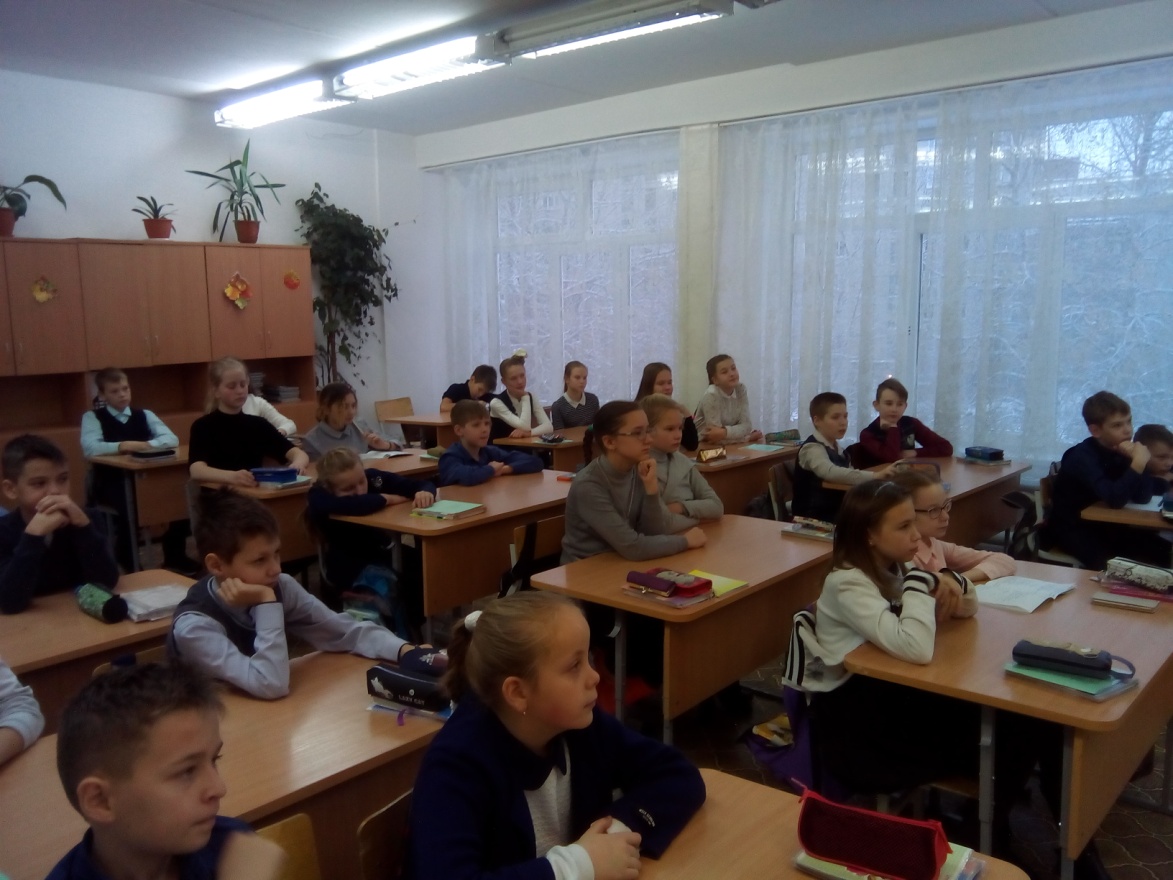 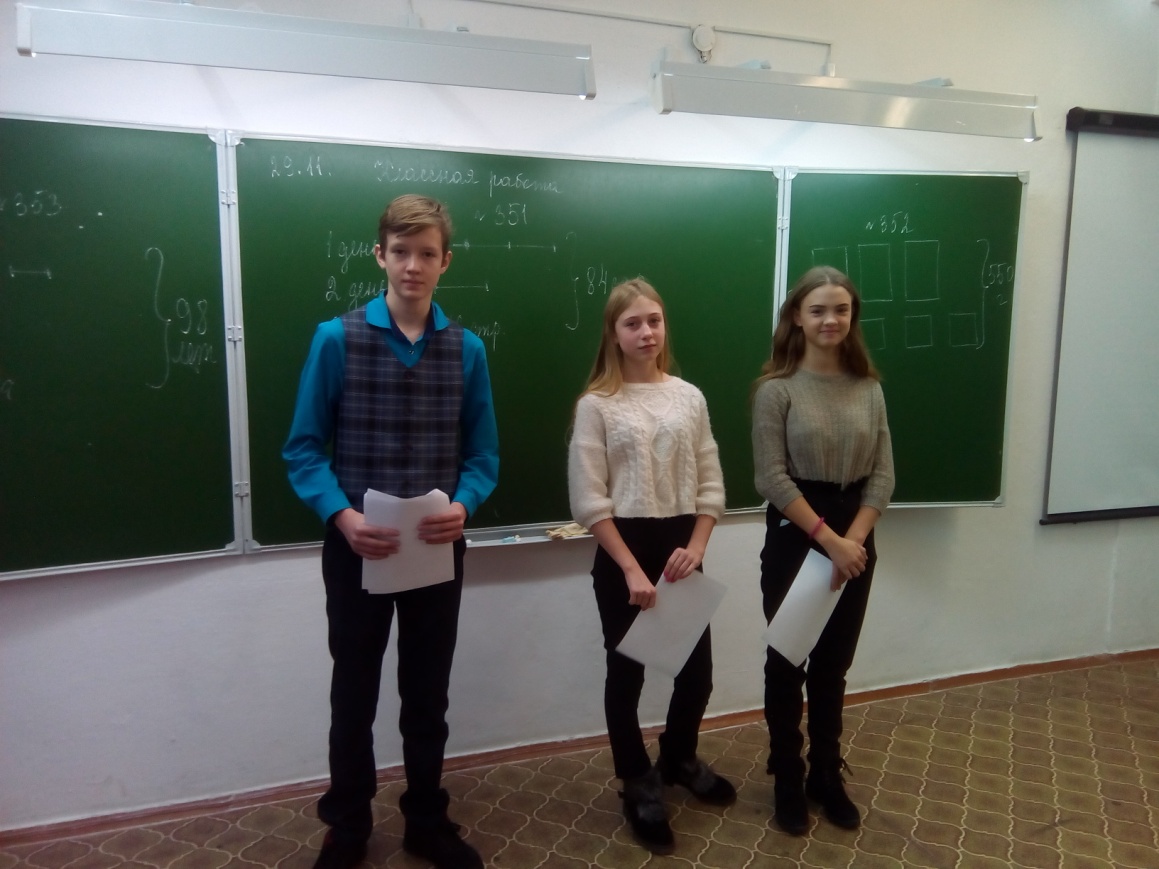 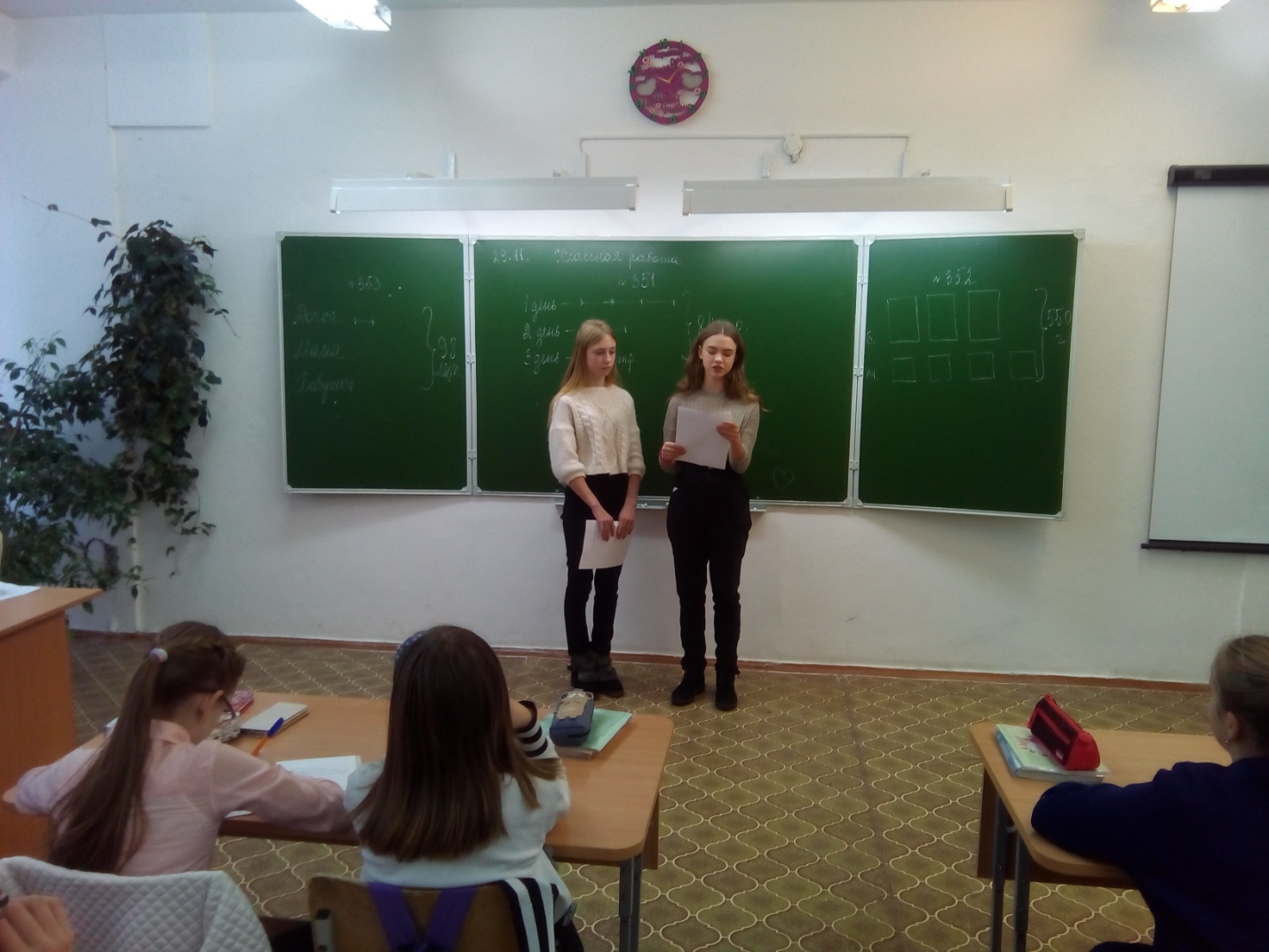 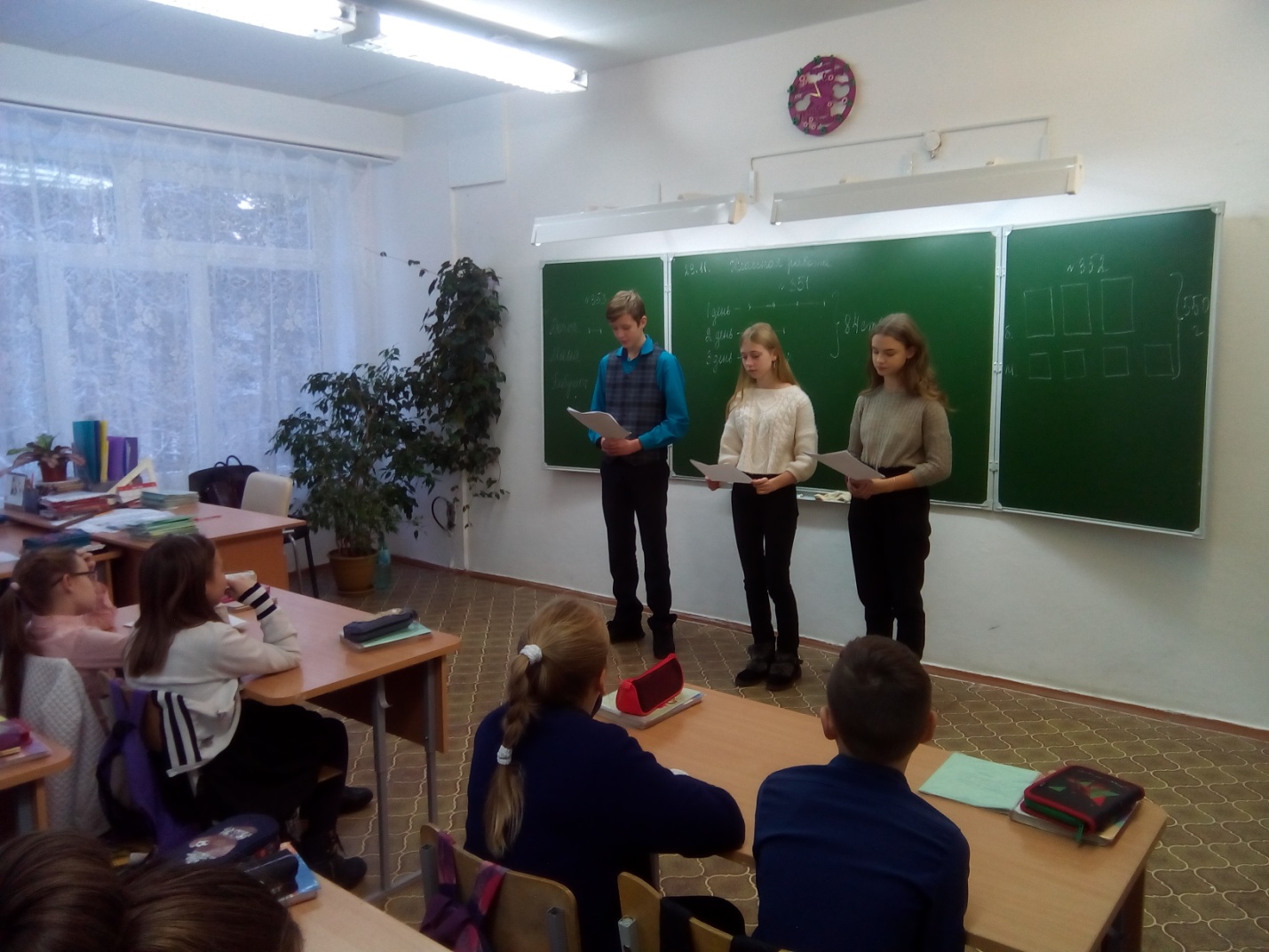 